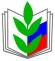 День образования профсоюзного движения в Свердловской области               Указом губернатора Свердловской области от 11.10.2010г. установлена официальная знаменательная дата: 1 февраля  - День образования профсоюзного движения  в Свердловской области. Более 10 лет в Свердловской области в конце января - начале февраля проходят дни профактивиста: организовываются торжественные мероприятия, встречи профактива с главами МО и депутатским корпусом, чествования активистов профорганизаций городов и районов, внесших наибольший вклад в социальное партнерство. Обсуждаются вопросы взаимодействия, развития и дальнейшего укрепления сторон социального партнерства, проходит представление практических результатов совместной работы профсоюзного движения и социальных партнёров, а также рассматриваются  задачи на будущее.         В своих выступлениях  важную роль профсоюзной системы в современном обществе отмечал губернатор Евгений Куйвашев: «Профсоюзные организации Свердловской области всегда были мощной общественно-политической силой, надежно защищали интересы трудящихся уральцев, отстаивали принципы социальной справедливости, оказывали серьезное влияние на развитие экономики и социальной сферы региона. Сегодня Федерация профсоюзов Свердловской области занимает третье место по численности в России. Это огромная активная и созидательная сила» (из новостей ФПСО). Поздравляем всех с Днём  ПРОФАКТИВИСТА!Дмитриева Татьяна, председатель городской  организации Профсоюза образования и науки РФ ДЛЯ СПРАВКИ:       Первые профсоюзные ячейки на Урале появились в 1905 г. Однако I областной съезд профсоюзов Урала, объединивший разрозненные организации, состоялся в г. Екатеринбурге 29 января - 2 февраля 1918 г.       С 2009 г. 1 февраля стал отмечаться в качестве Дня профсоюзного активиста внутри профсоюзной системы региона. 11 октября 2010 г. указом губернатора установлена официальная знаменательная дата - День образования профсоюзного движения в Свердловской области.